RaP Šah, petek, 29. 5. 2020, 6. in 7. uraTokrat bom posredoval samo nekaj partij iz lastne prakse, dve zmagi in en poraz.Cokan : Kuk, Dol ob Kolpi, kmečki turizem Kapš, pred več kot 10 leti, hitropotezna partijaNasprotnica je bila takrat aktualna mladinska državna prvakinja do 10 let.Obramba dveh skakačev: 1. e4 e5, 2. Sf3 Sc6, 3. Lc4 Sf6, 4. Sg5 d5, 5. ed5 (diagram)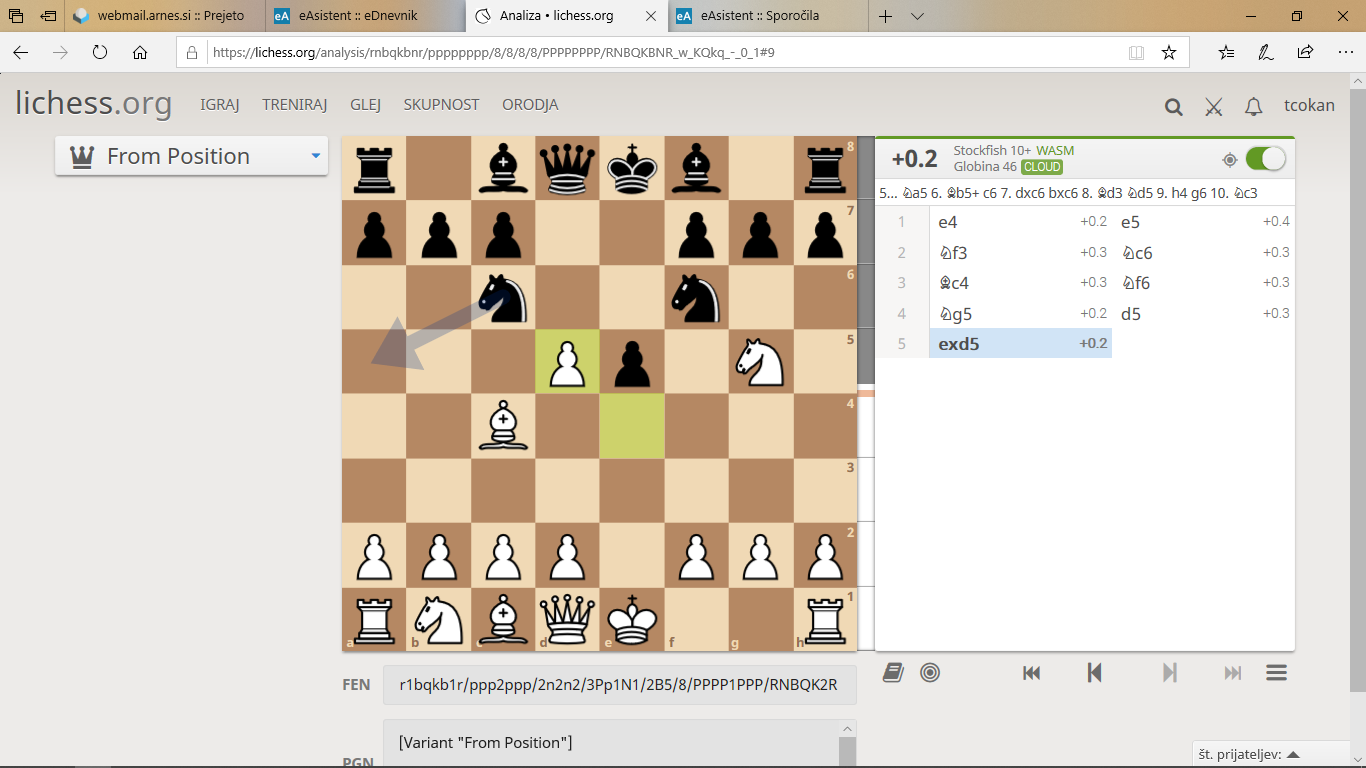 Do tukaj je vse po teoriji, ki svetuje, da črni žrtvuje kmeta in umakne skakača na a5, za kmeta ima pozicijsko nadomestilo.Sledilo je: 5. ... Sxd5 (poteza sumljive vrednosti, ki pa ob pravilni obrambi še ne pomeni katastrofe), 6. Sxf7 (žrtev, ki ob pravilni obrambi še ni odločilna, vendar pa se redki pravilno branijo) Kxf7, 7. Df3 Kg8?? (seveda je potrebno igrati Ke6 in se potem pravilno obraniti napada, že 7. ... Ke8 je slabo, ker takoj vrneš material, hkrati pa ima beli izrazito boljšo pozicijo, odigrana poteza pa neposredno pelje v mat), 8. Dxd5 Dxd5, 9. Lxd5 Le6, 10. Lxe6 mat.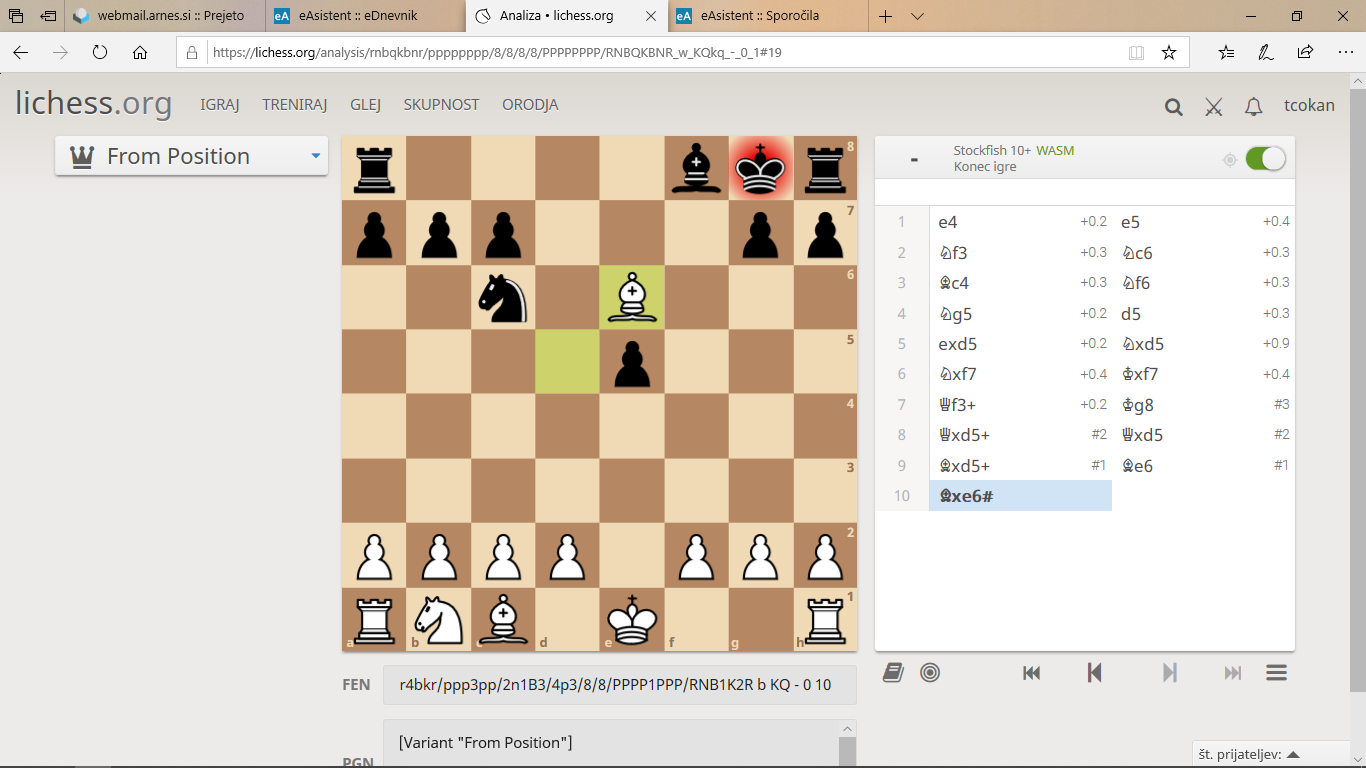 Cokan : Japić, Sežana, pred približno desetimi leti, pospešena partija.Nasprotnik je bil nadarjen osnovnošolec iz Solkana, ki je nekaj let uspešno nastopal (ko sva čez eno leto spet igrala, me je že gladko premagal), danes ga žal ne opažam več na tekmovanjih.Nepravilna otvoritev: 1. b4 Sc6, 2. b5 Sb4 (poteza je slaba, ker belemu dovoljuje preganjati skakača in se s tem hkrati razvijati), 3. c3 Sd5, 4. e4 Sf4, 5. d4 g5? (črni je štirikrat zapored igral z istim skakačem, kar seveda ni dobro. Prav zdaj, ko bi pa moral odigrati Sg6, se je naveličal umikati figuro), 6. h4 f6?? (zdaj bi lahko igral 7. Lxf4 in črni ne sme vzeti lovca zaradi mata), diagram: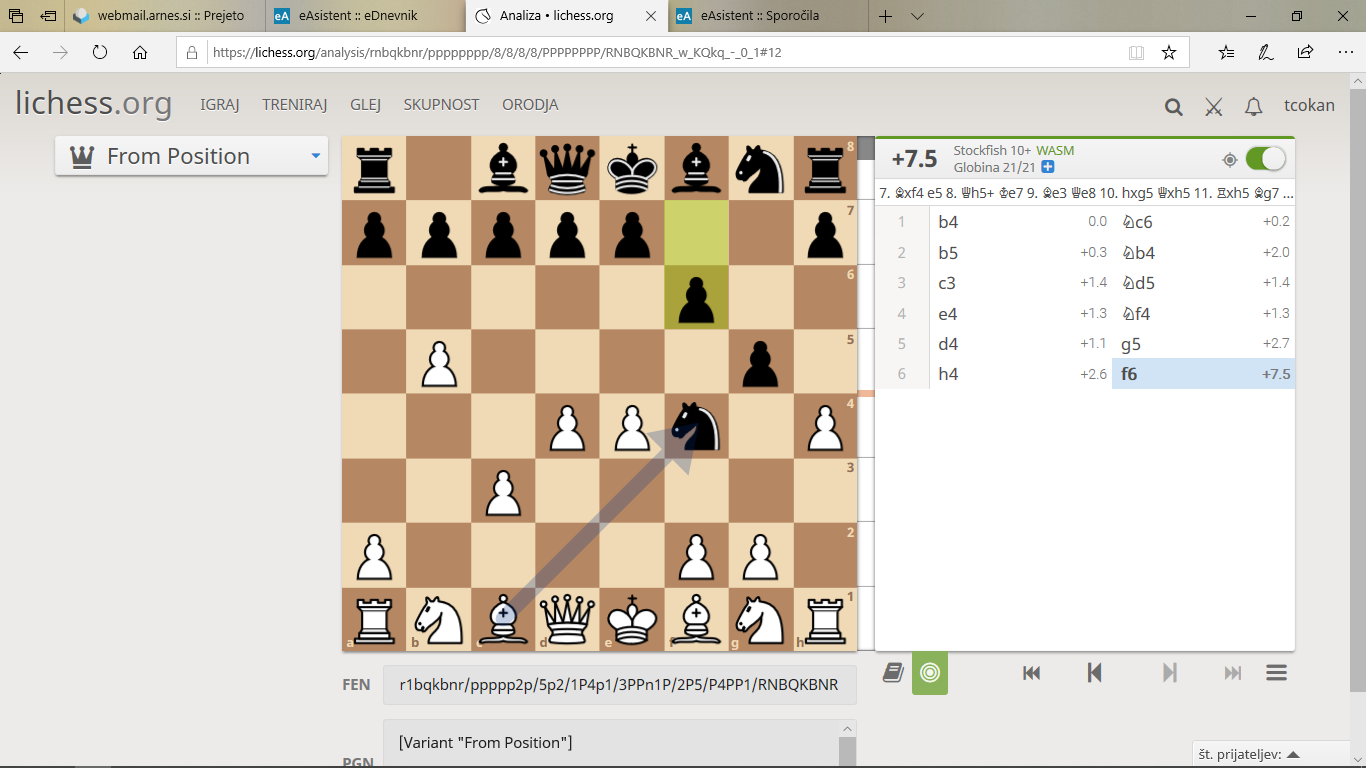 7. hxg5 (netočno, črni se zdaj s 7. ... Sg6 reši, čeprav je slabši) fxg5?? (ponovitev napake), 8. Lxf4 gxf4?? (vodi direktno v mat. Ampak napaka je razumljiva, če bi videl ta mat, bi že prej igral drugače), diagram spodaj:In seveda zaključek: 9. Dh5 mat.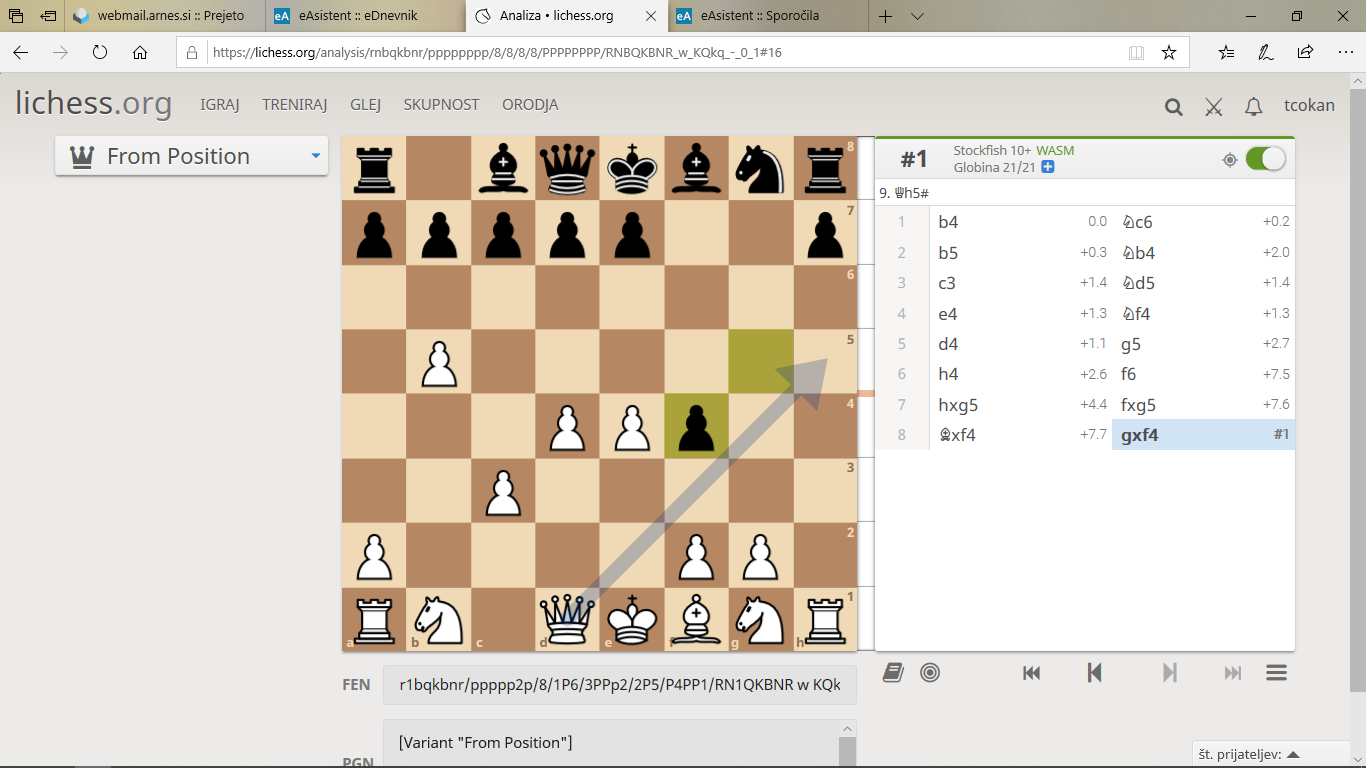 Tako, to sta bili dve zmagi (Adrian Mihaljčišin, svetovno znan trener, je v Šahovski misli objavljal predstavitve šahovskih mojstrov iz preteklosti. Motilo pa me je, da je vsakega predstavil s partijo, v kateri ga je on premagal. Zato mi je bolj všeč Boris Spaski, ki se je odločil napisati knjigo svojih porazov. Tako tudi jaz dodajam svoj poraz).Robida : Cokan, Lichess, 27. 5. 2020, pospešeni šah.Po 26. potezi bele v dokaj izenačeni igri je nastala naslednja pozicija:Caro-Kann: 1. e4 c6, 2. Sf3 d5, 3. d3 dxe4, 4. dxe4 Dxd1, 5. Kxd1 f6, 6. Lc4 Lg4, 7. h3 Lxf3, 8. gxf3 e5, 9. f4 Ld6, 10. fxe5 Lxe5, 11. Sc3 Sd7, 12. Ld2 0-0-0, 13. Le6 Kc7, 14. Lxd7 Txd7, 15. Ke1 Lxc3, 16. bxc3 Se7, 17. Lf4 Kc8, 18. Td1 Txd1, 19. Kxd1 Td8, 20. Kc1 Sg6, 21. Le3 Kc7, 22. Tg1 Te8, 23. f3 b6, 24. h4 Te7, 25. h5 Sf8 (bolje bi bilo 25. ... Se5), 26. Lf4 (diagram)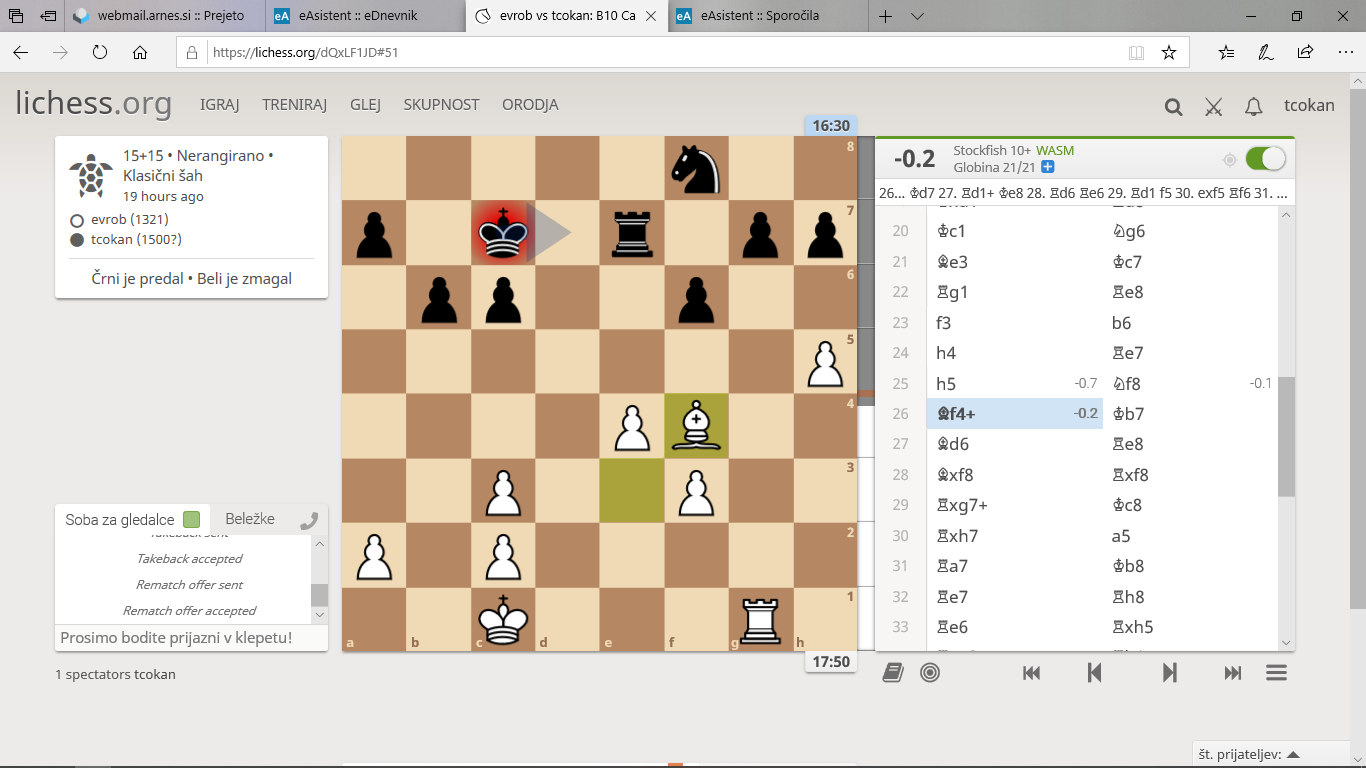 Tu sem končno napravil odločilno napako: 26. Kb7??, 27. Ld6 (diagram)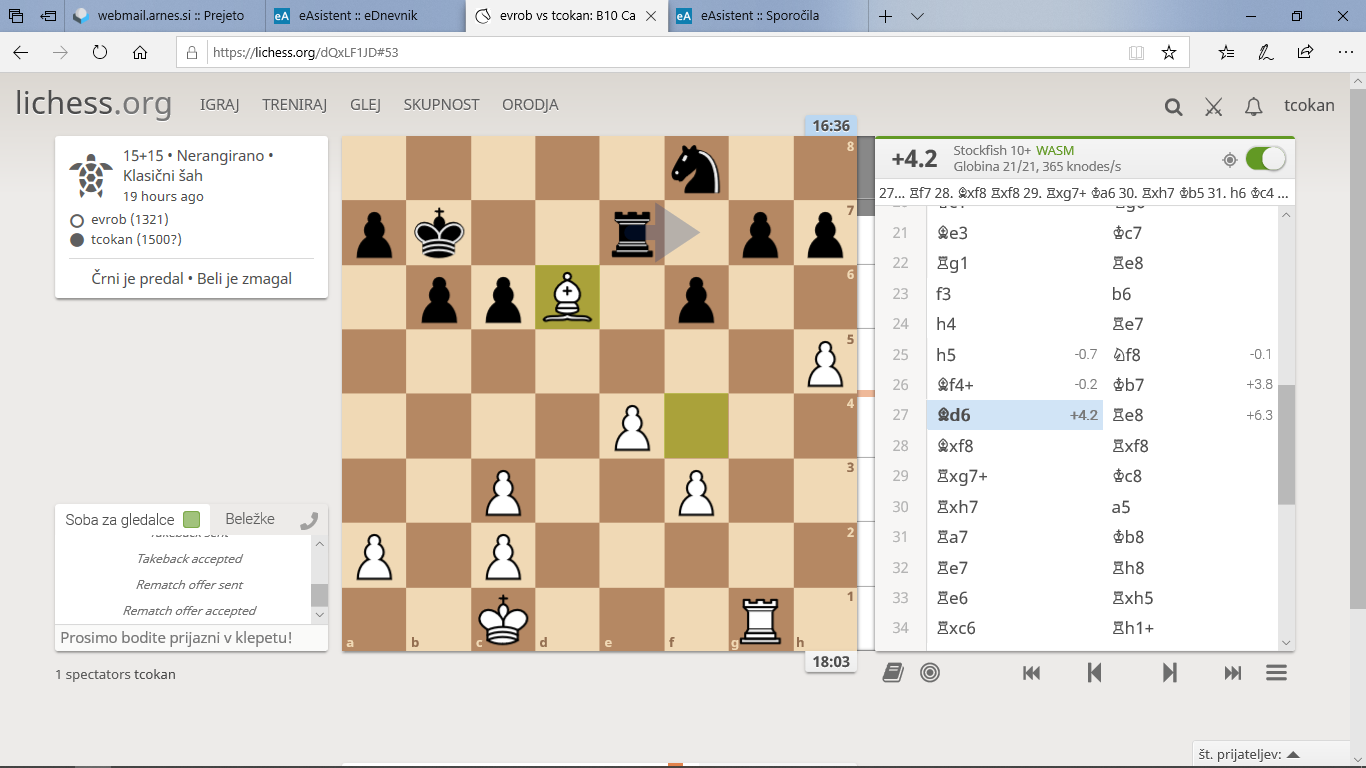 27. ... Te8, 28. Lxf8 Txf8, 29. Txg7 Kc8, 30. Txh7 (diagram)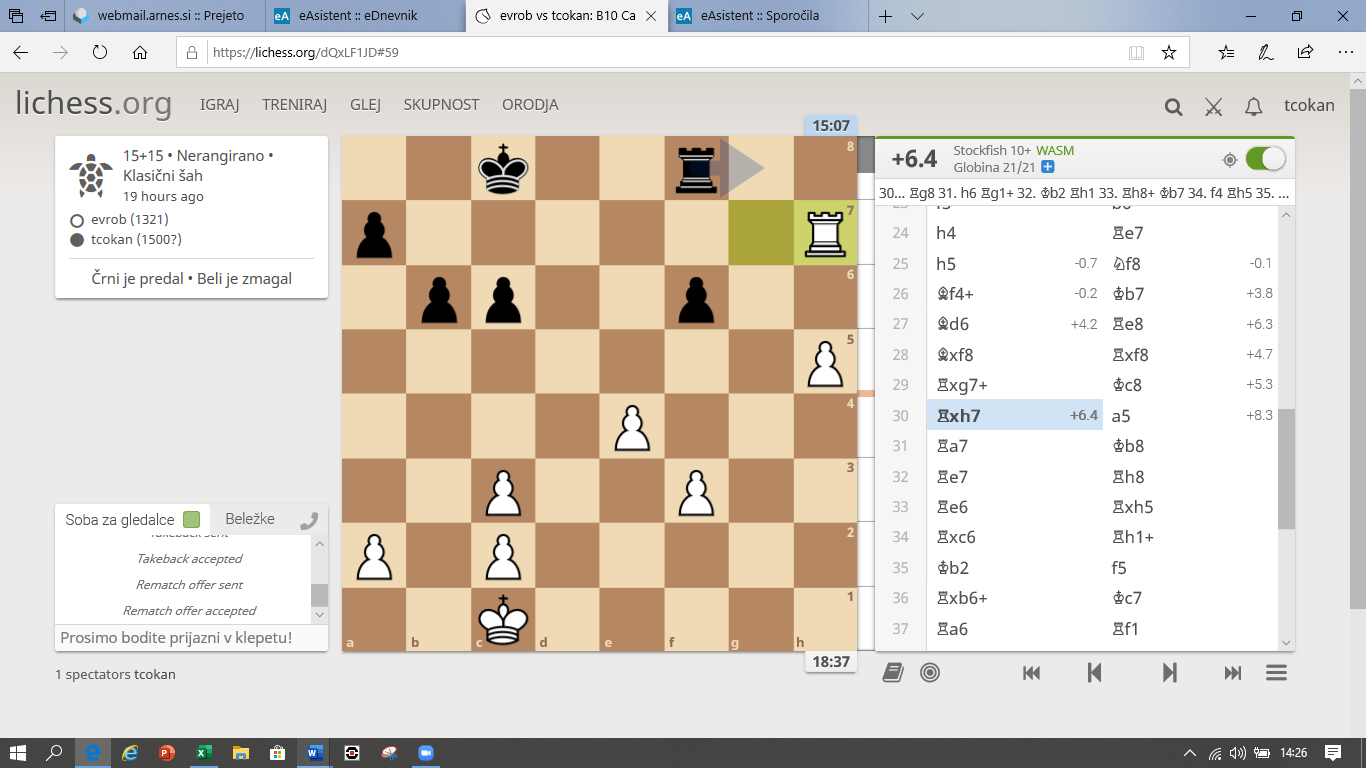 in v izgubljeni poziciji sem nato vztrajal še do 48. poteze (diagram spodaj), ko sem se v povsem brezupnem položaju končno predal.Še potek nadaljevanja: 30. ... a5, 31. Ta7 Kb8, 32. Te7 Th8, 33. Te6 Txh5, 34. Txc6 Th1, 35. Kb2 f5, 36. Txb6 Kc7, 37. Ta6 Tf1, 38. exf5 Txf3, 39. Txa5 Kb6, 40. Te5 Kc7, 41. a4 Tf4, 42. a5 Ta4, 43. f6 Tf4, 44. Te6 Tf5, 45. a6 Tb5, 46. Kc1 Kd8, 47. a7 Ta5, 48. f7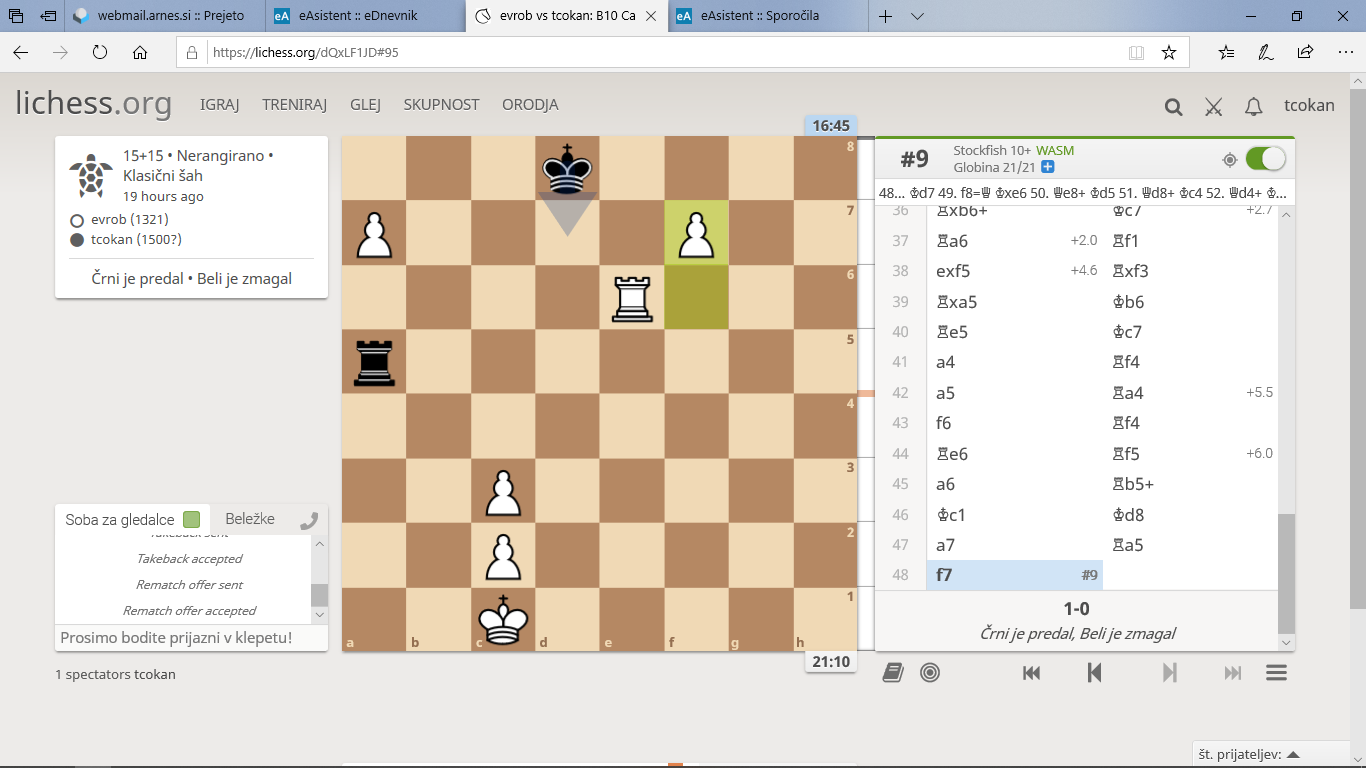 